Работа в качестве классного руководителяПозитивные результаты работы в качестве классного руководителя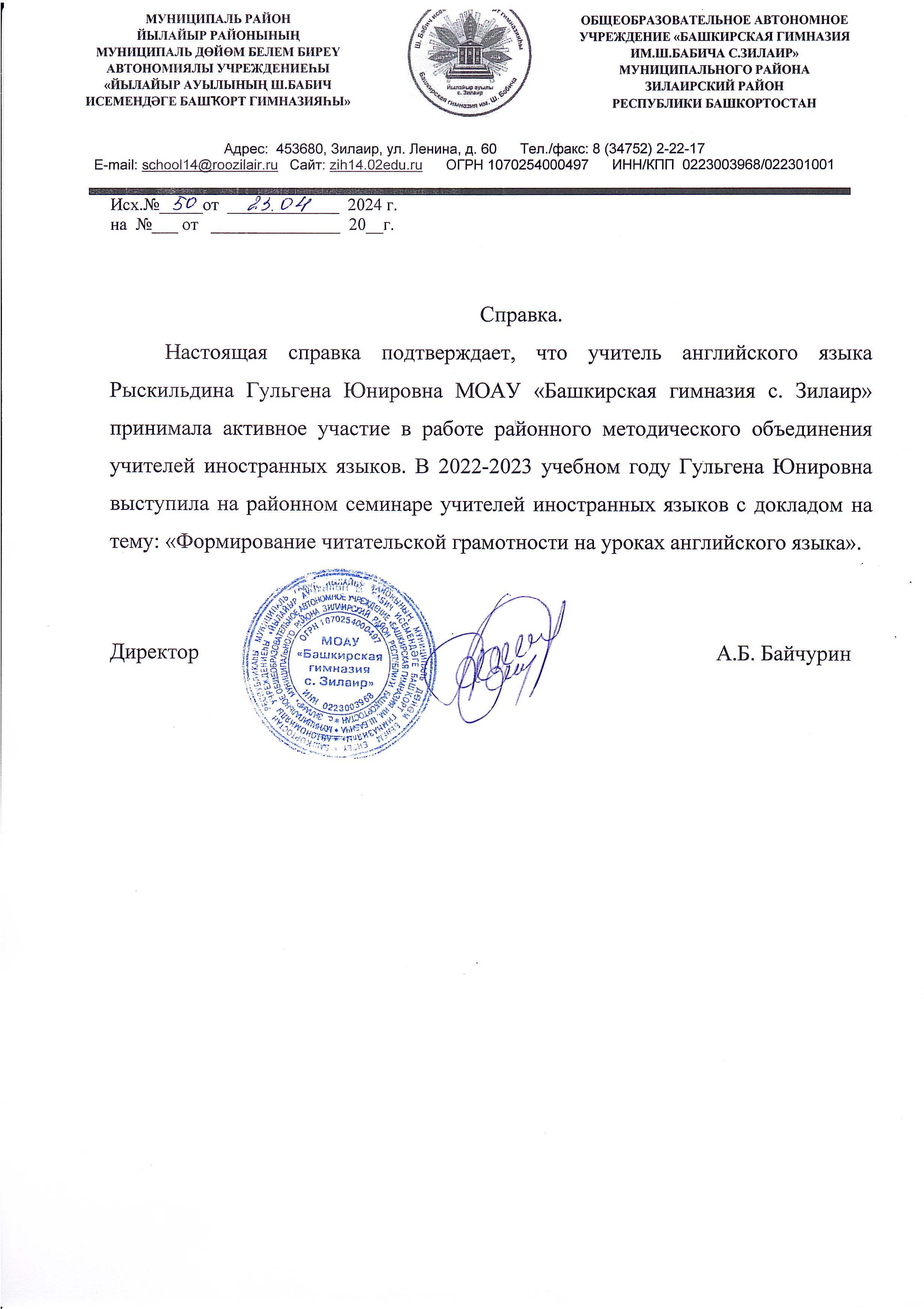 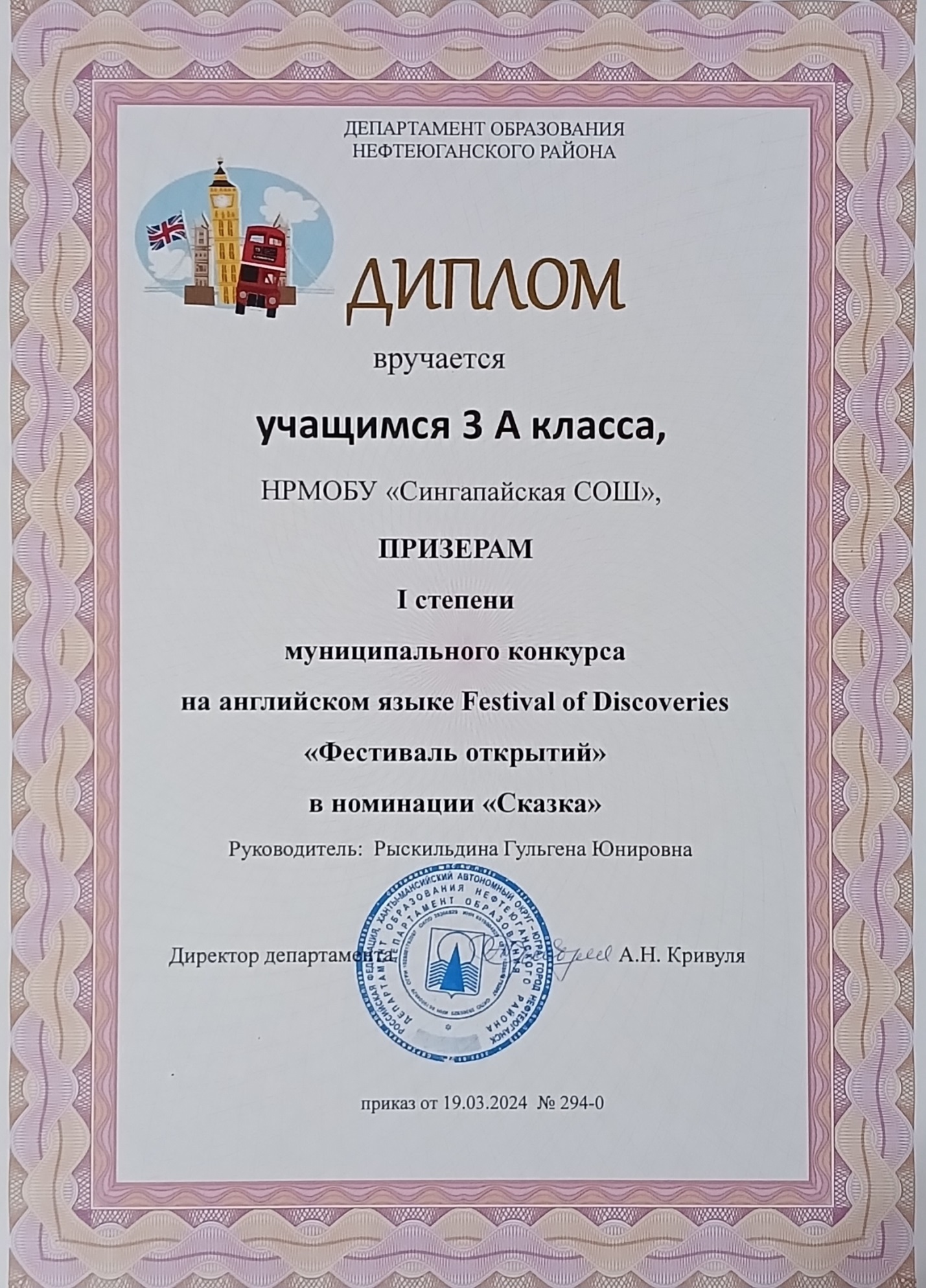 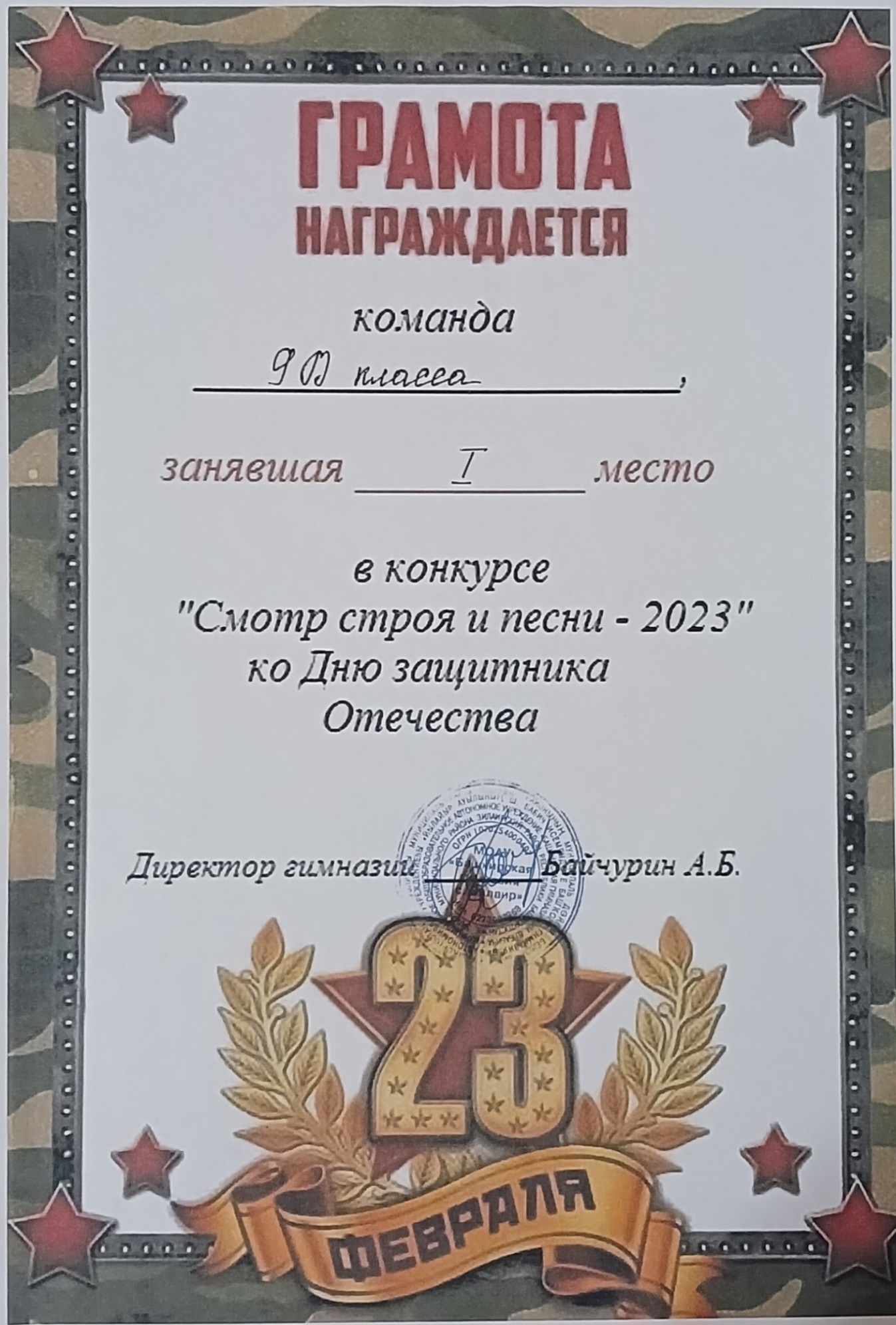 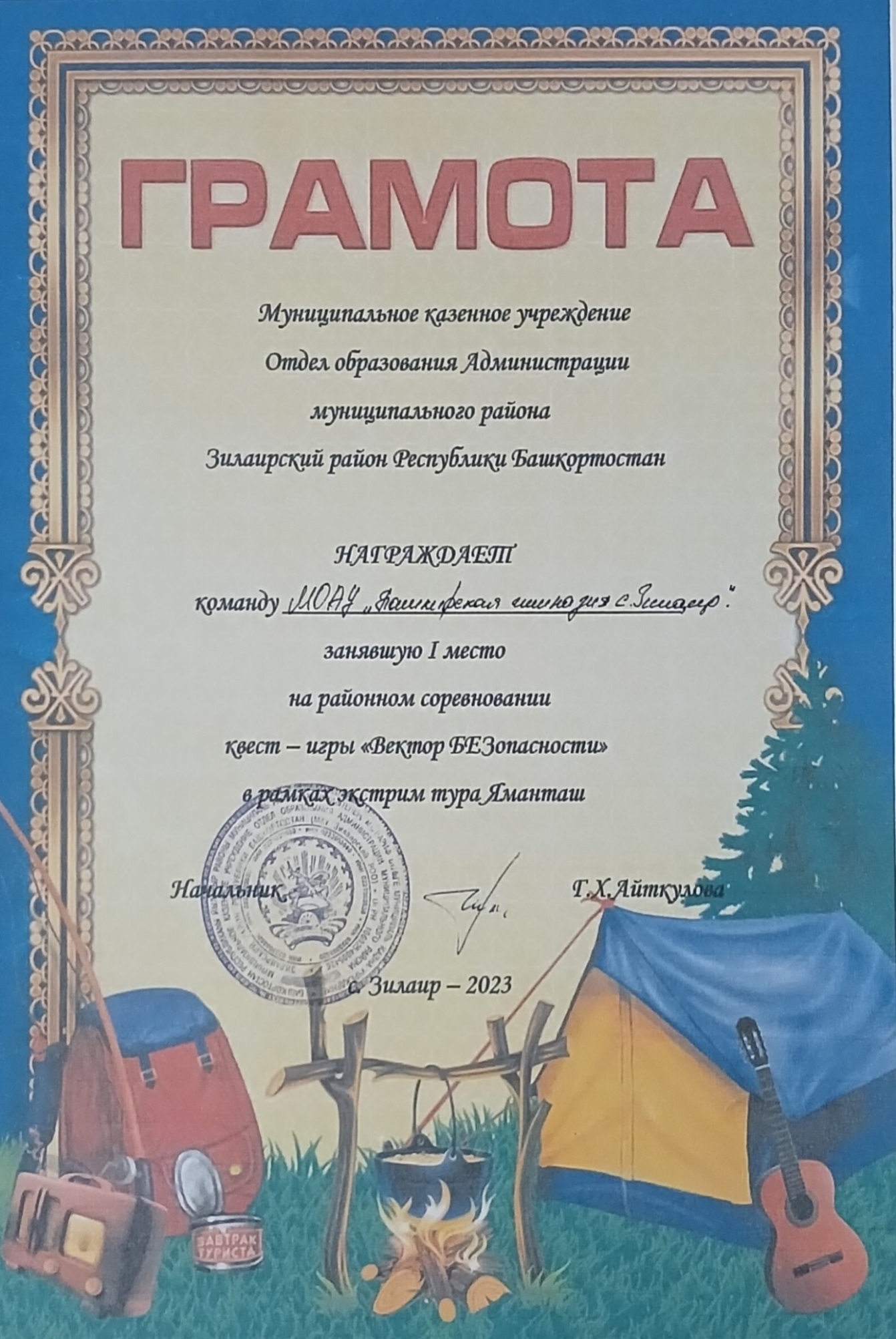 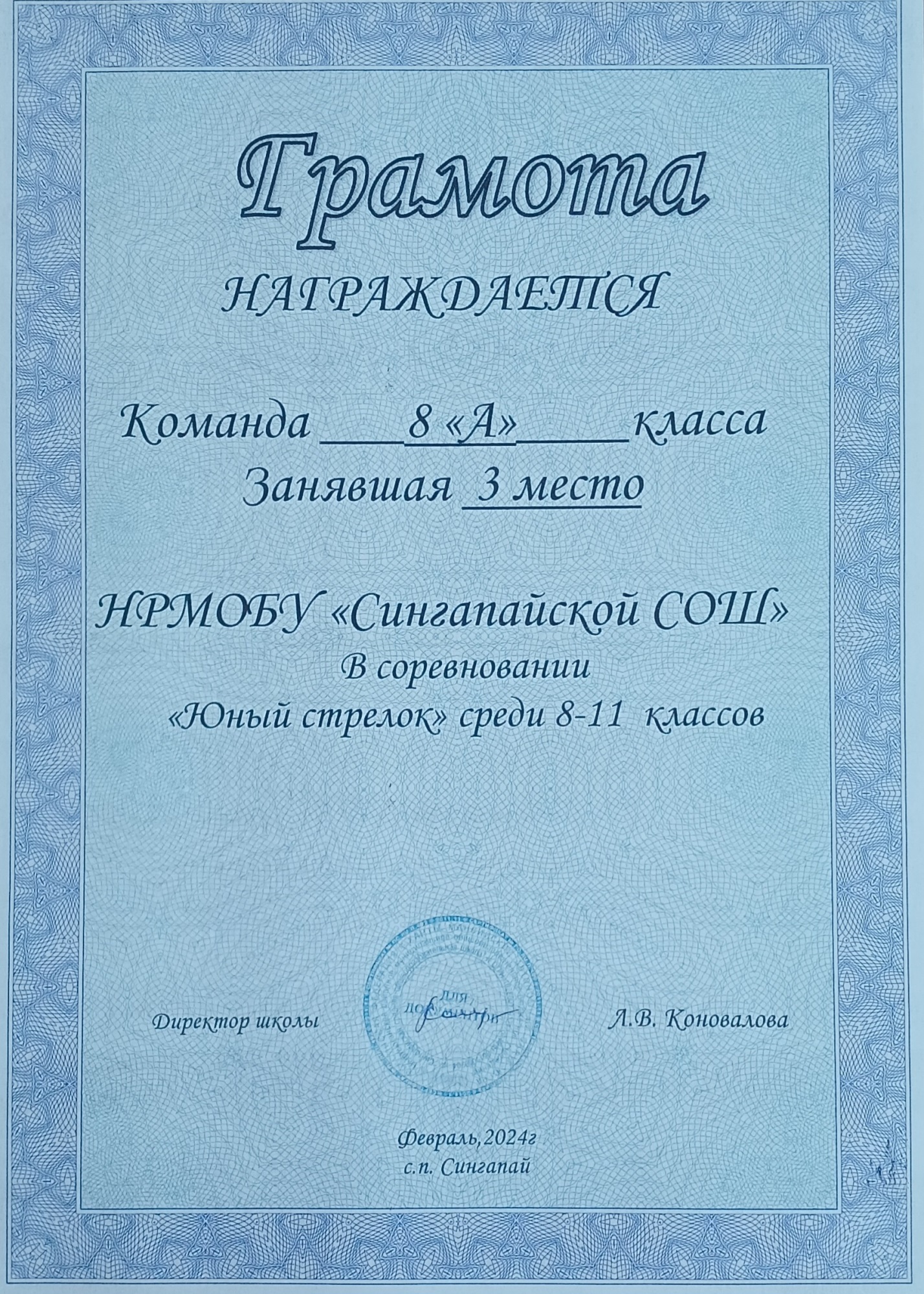 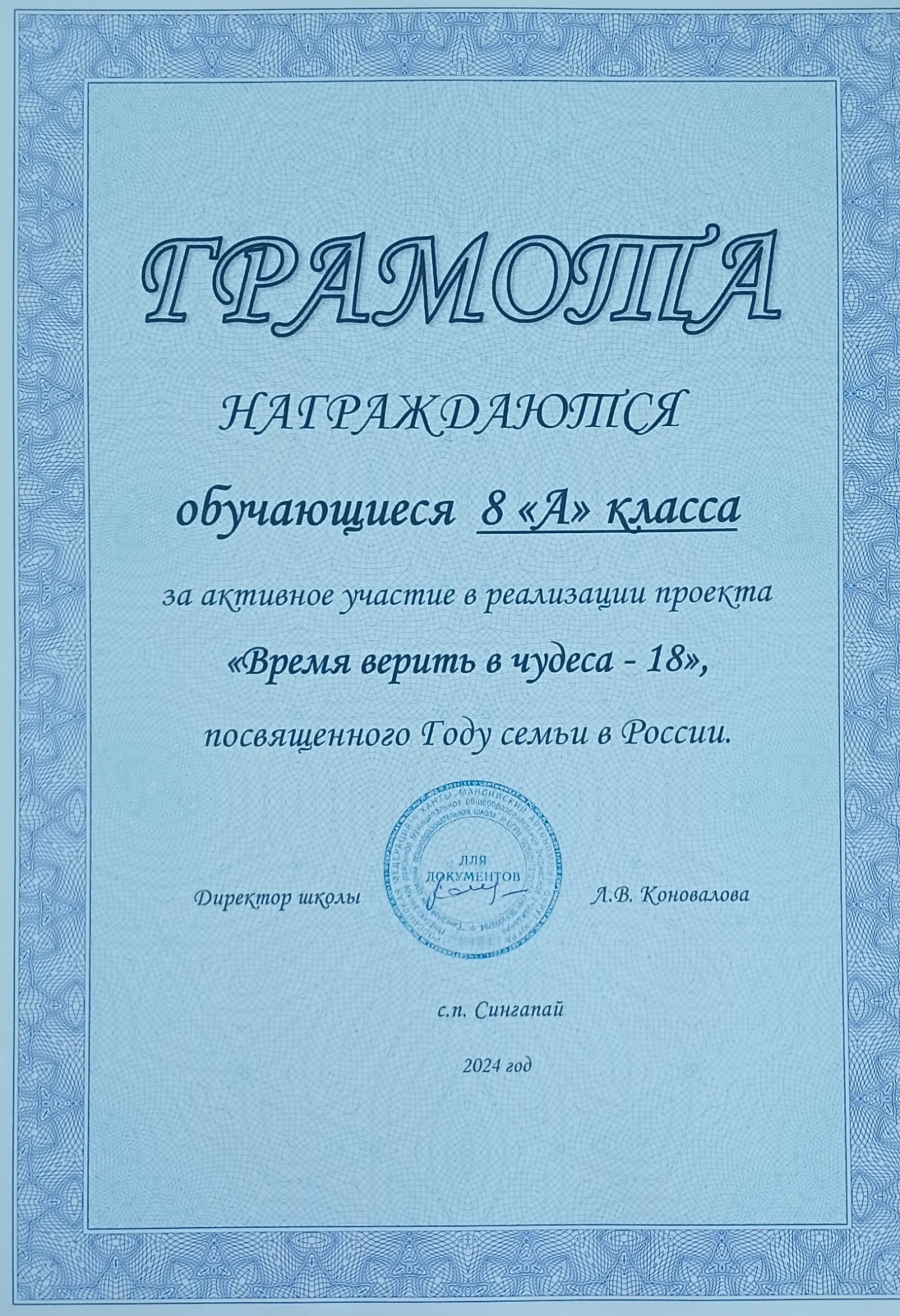 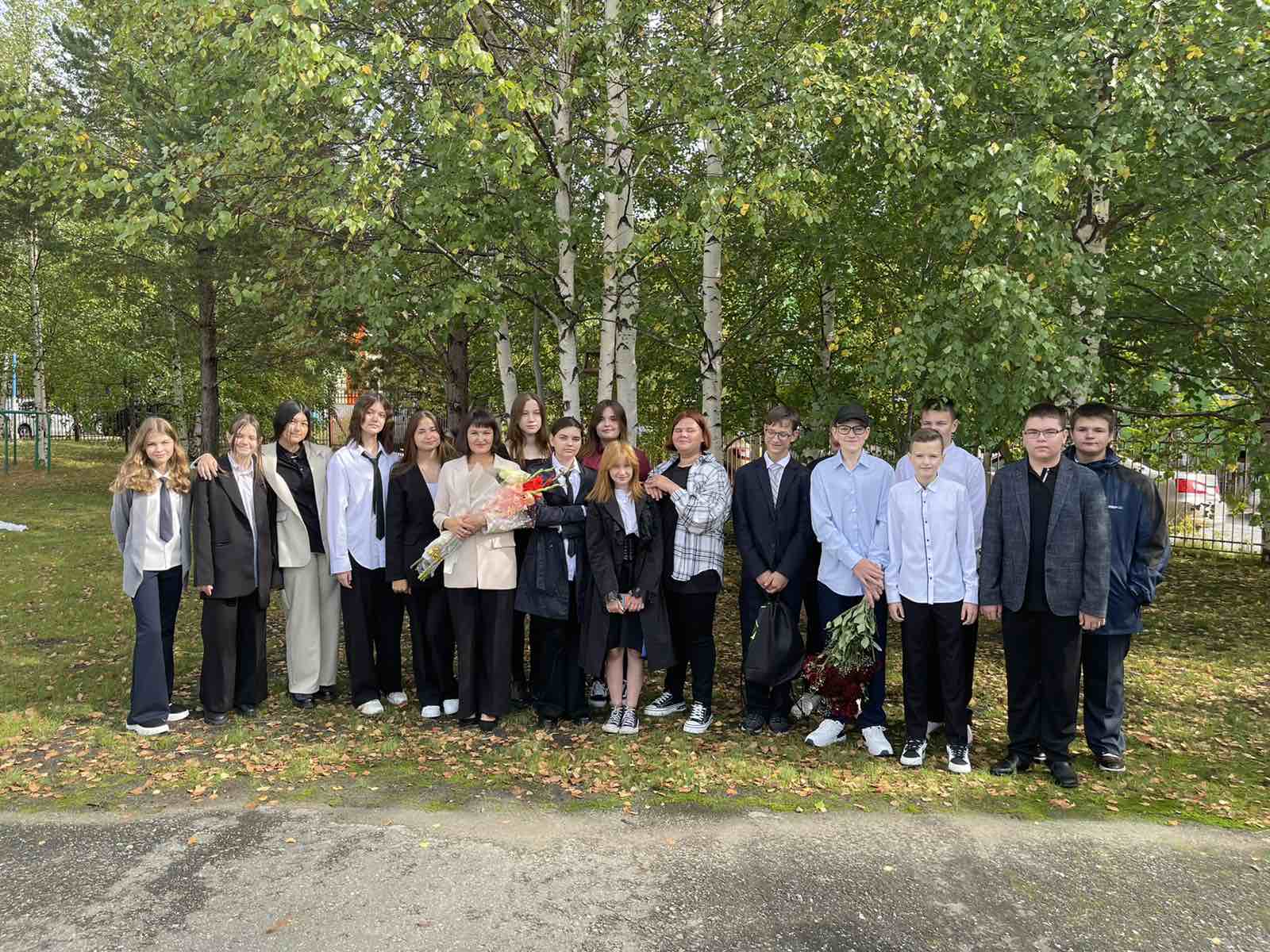 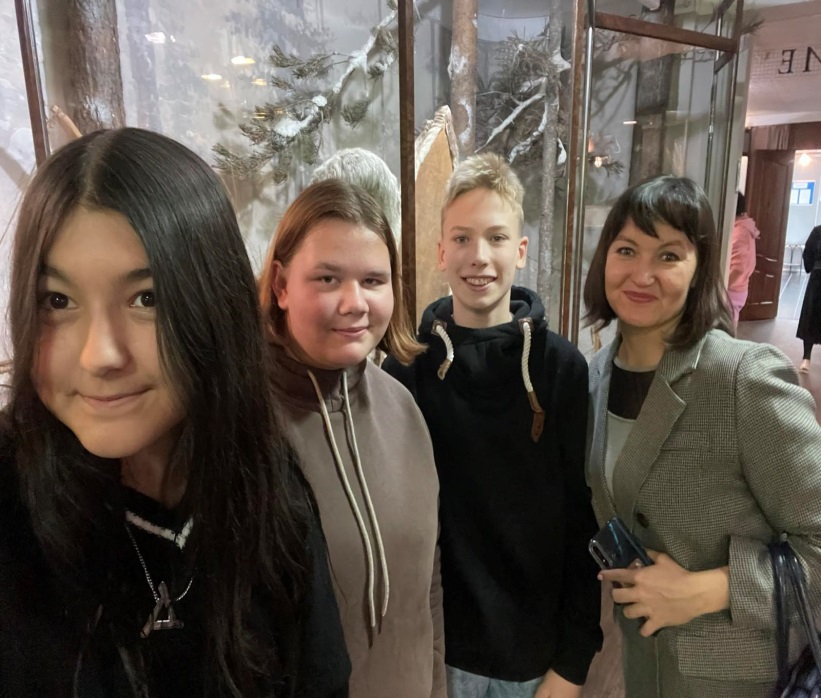 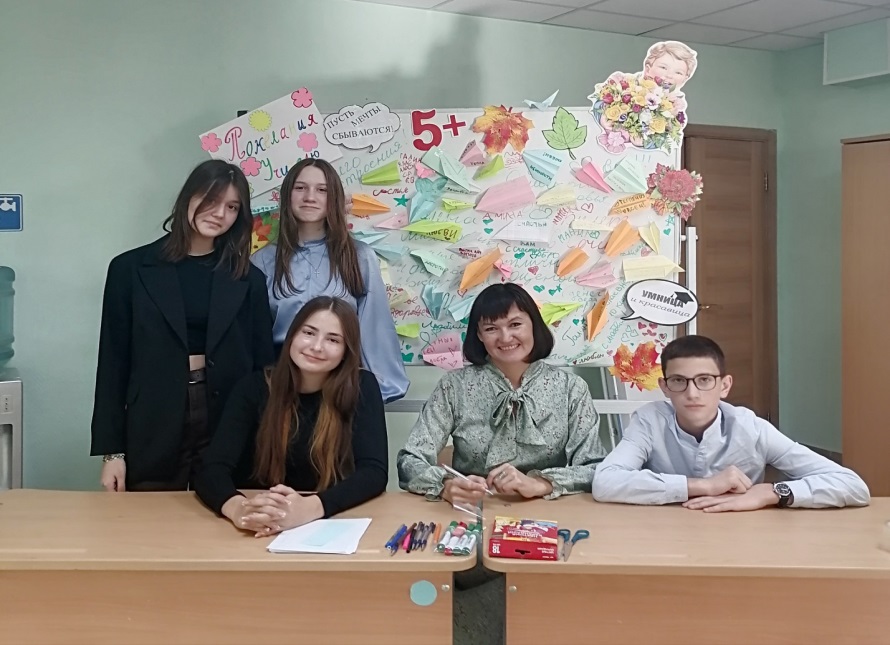 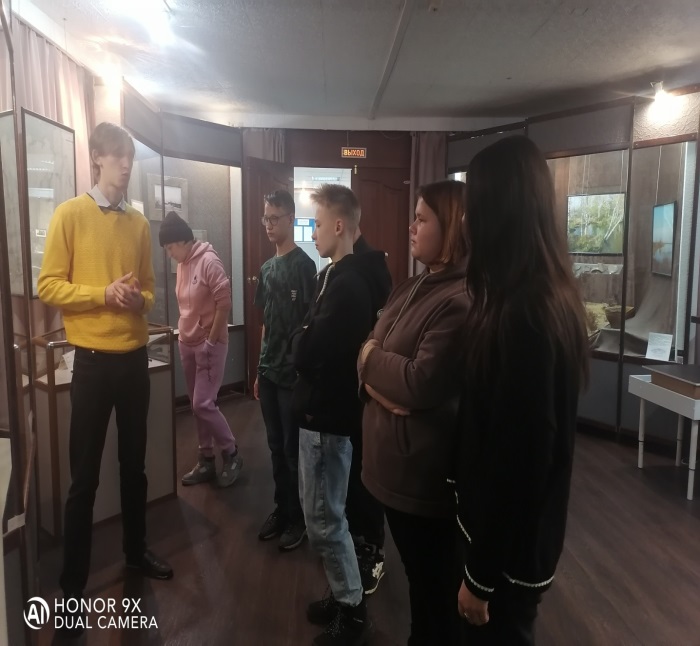 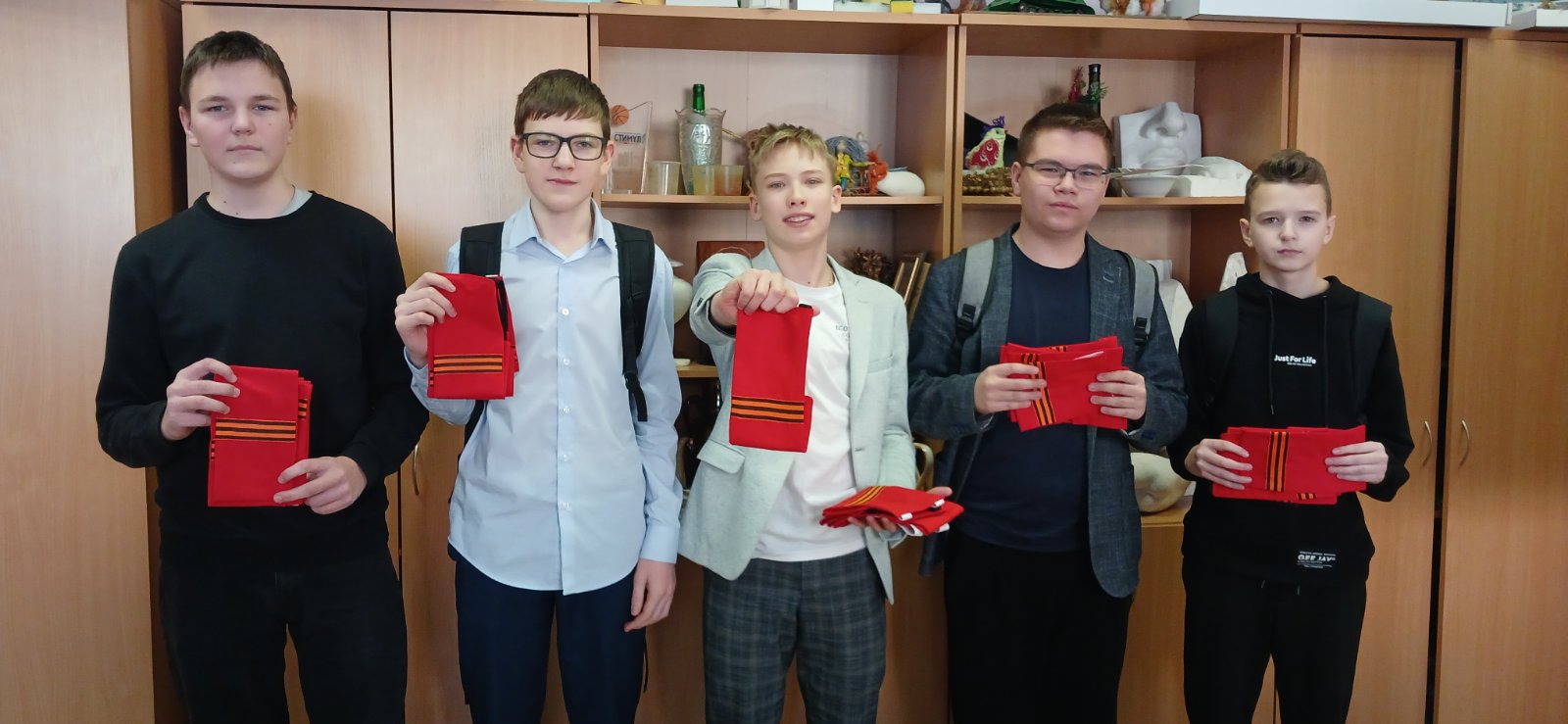 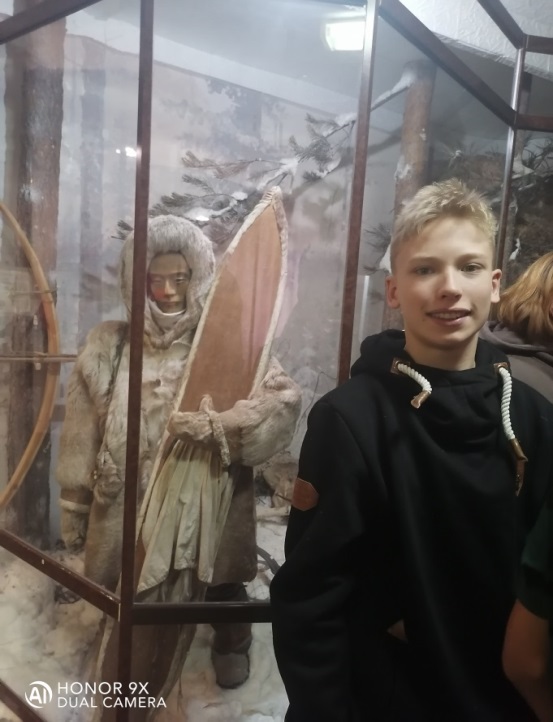 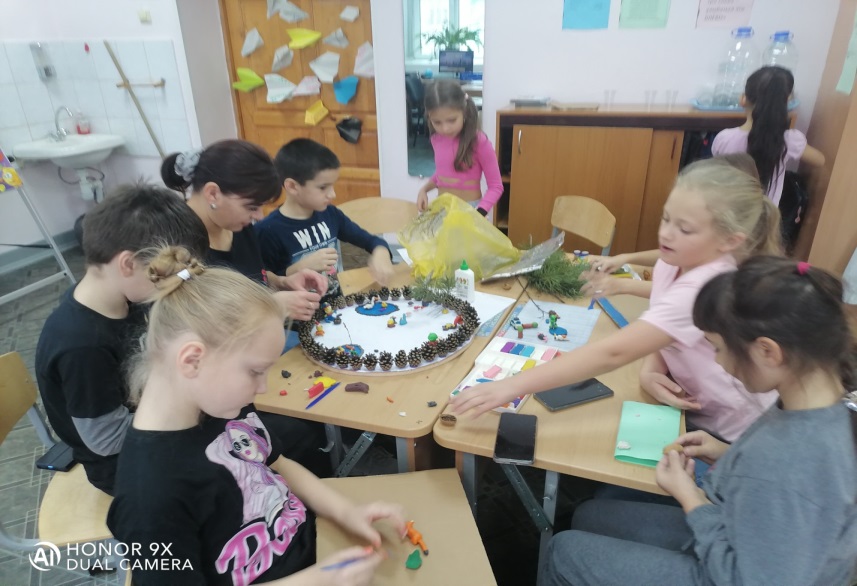 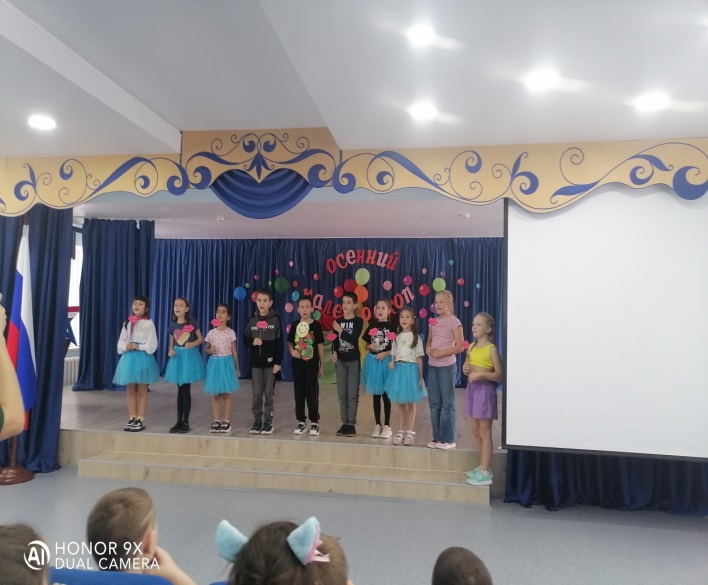 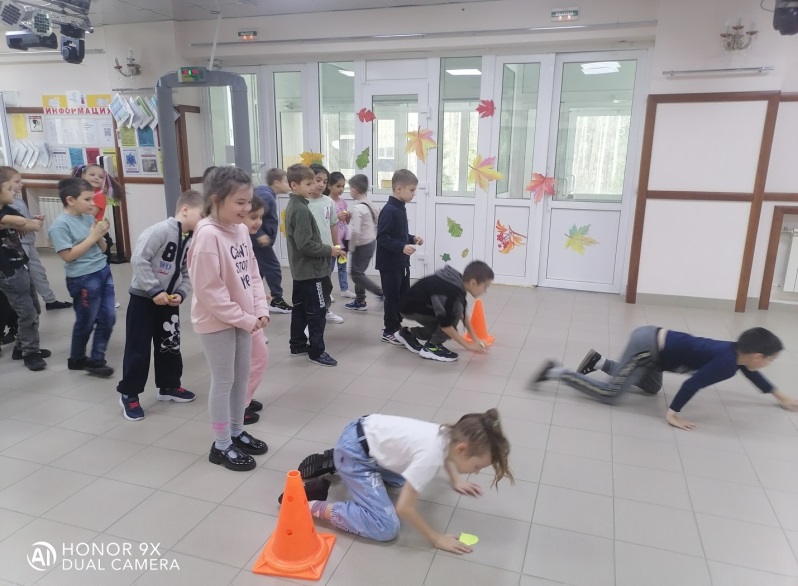 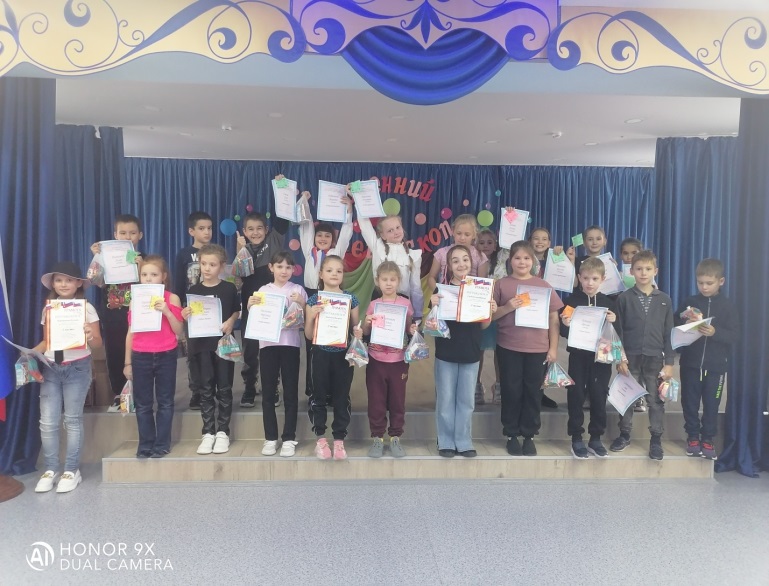 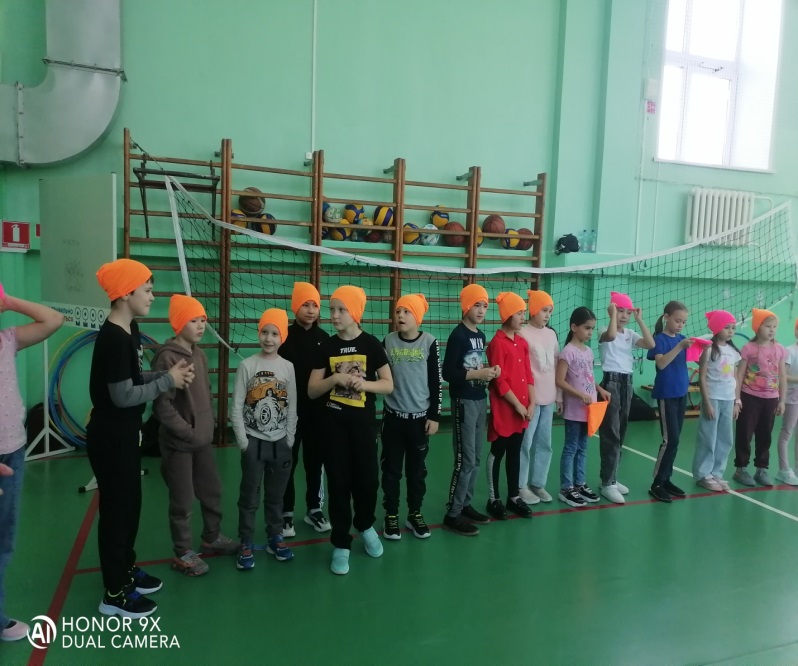 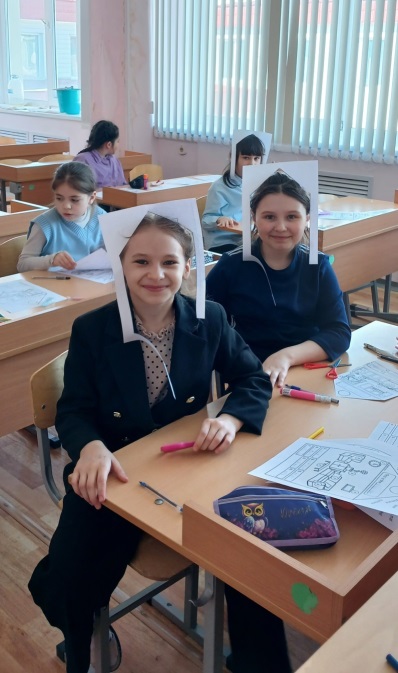 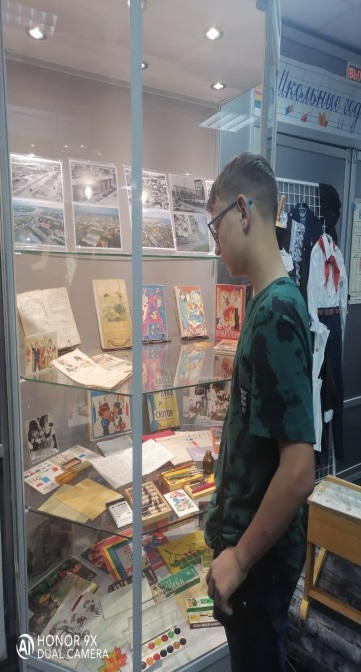 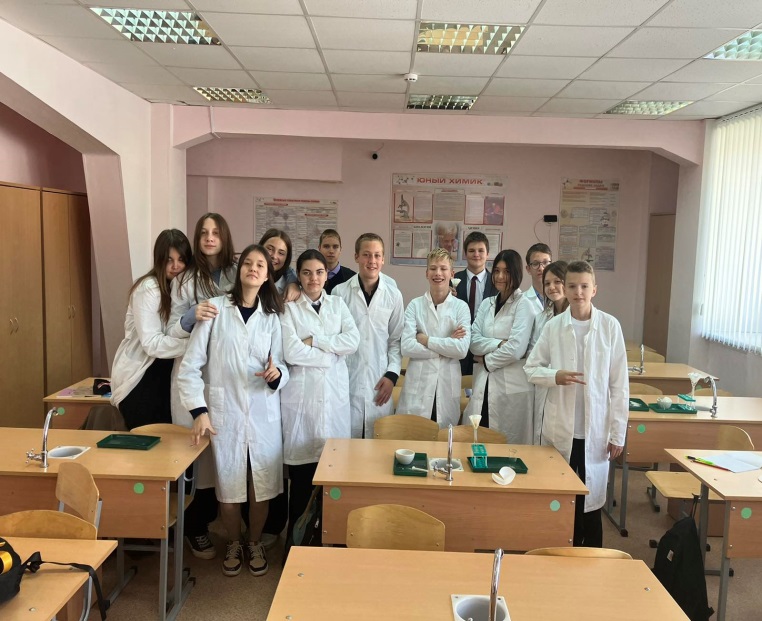 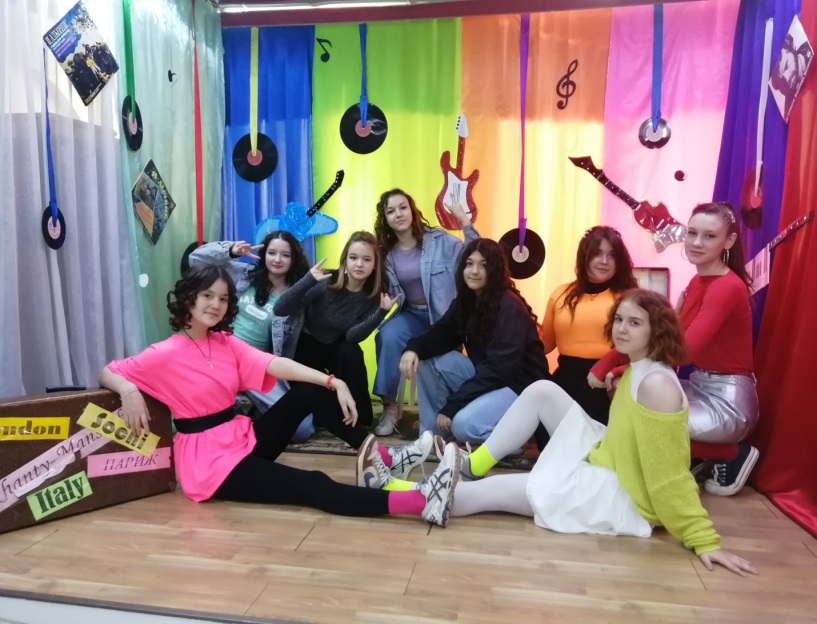 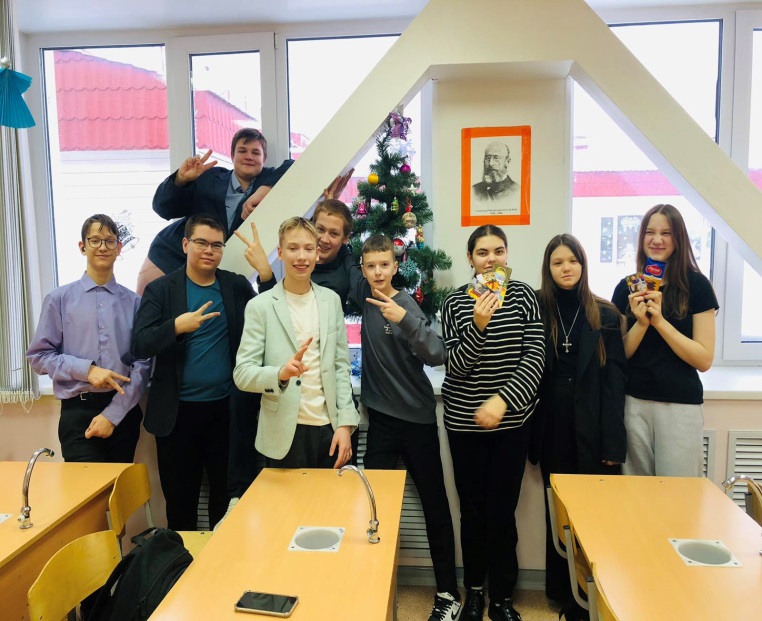 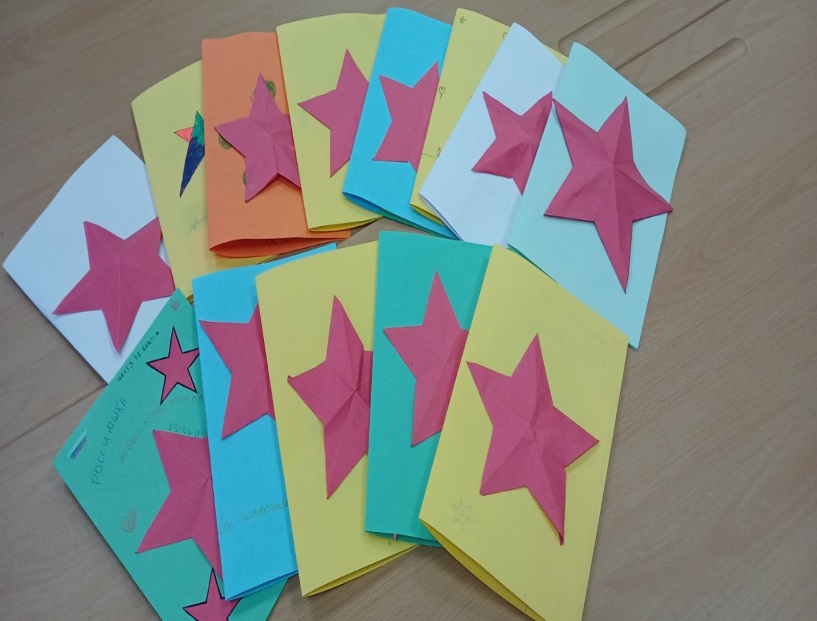 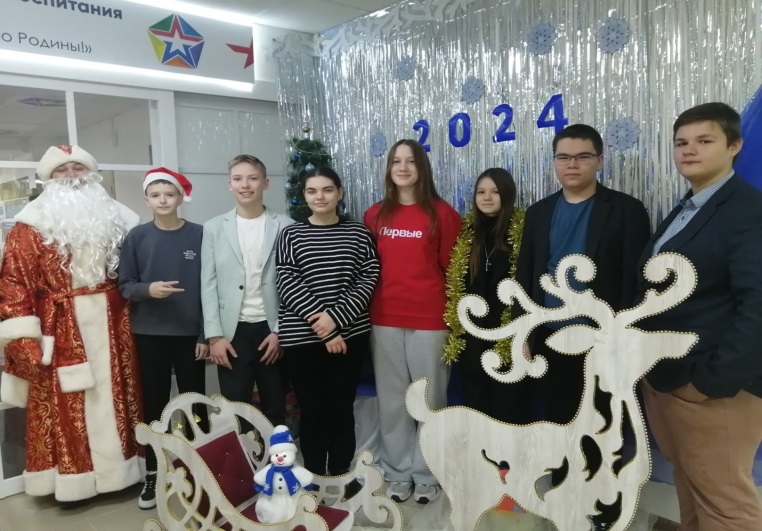 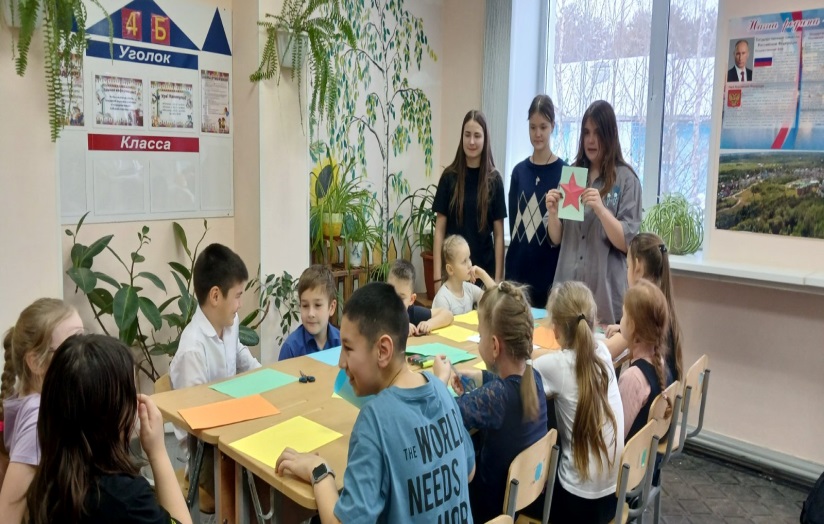 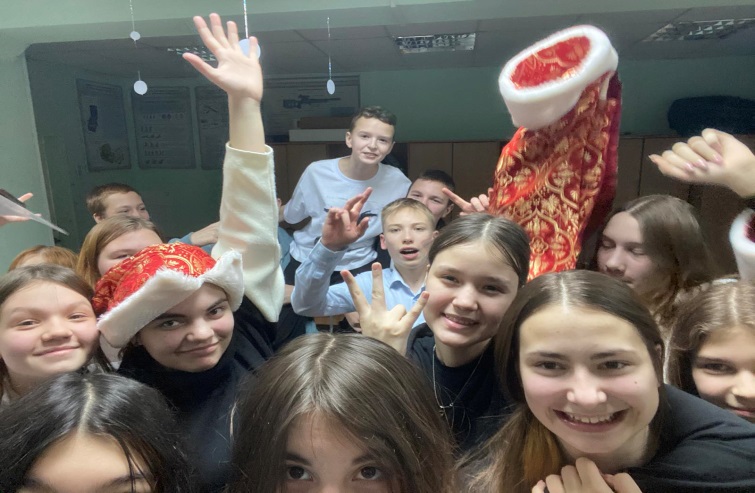 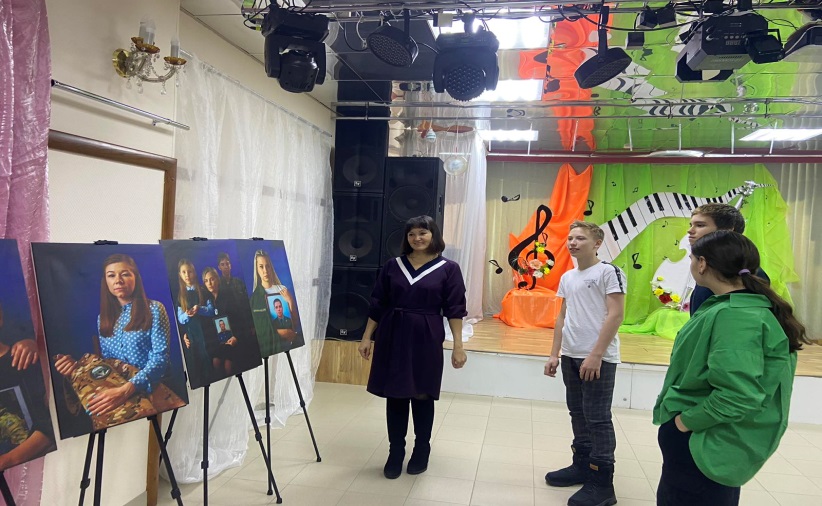 Значимое дело «Тепло для солдат»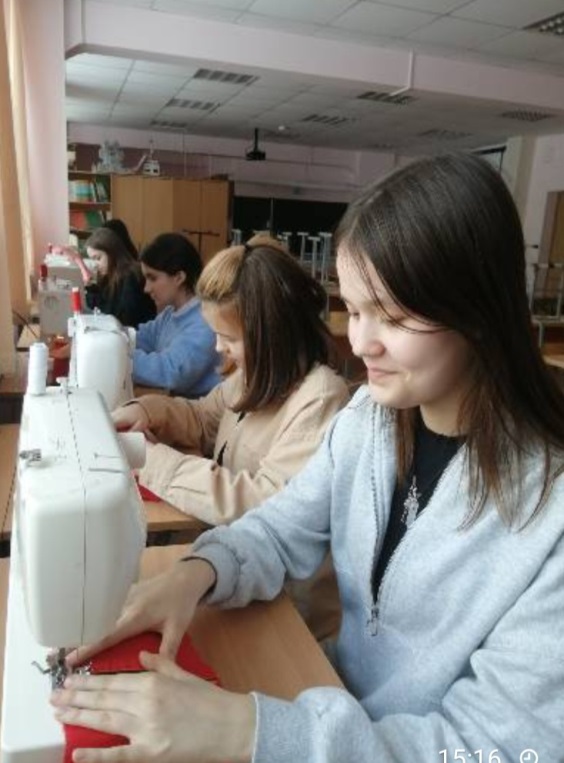 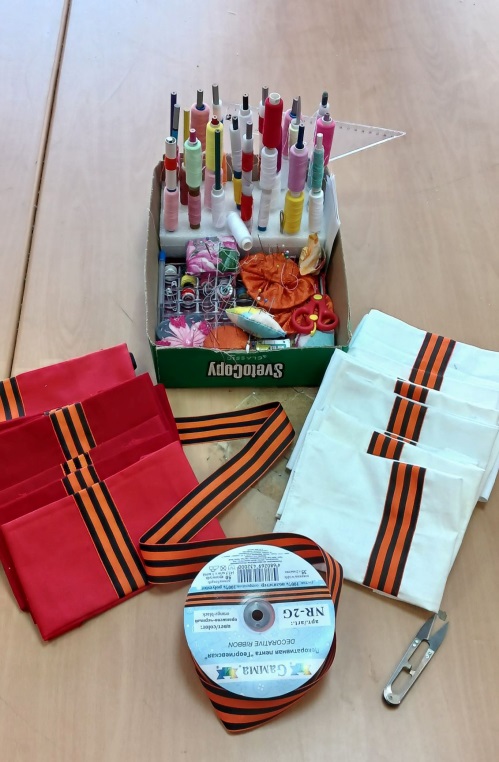 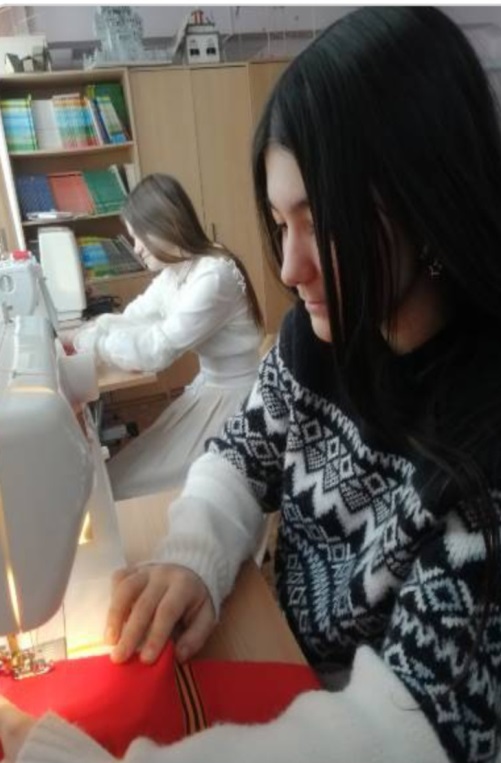 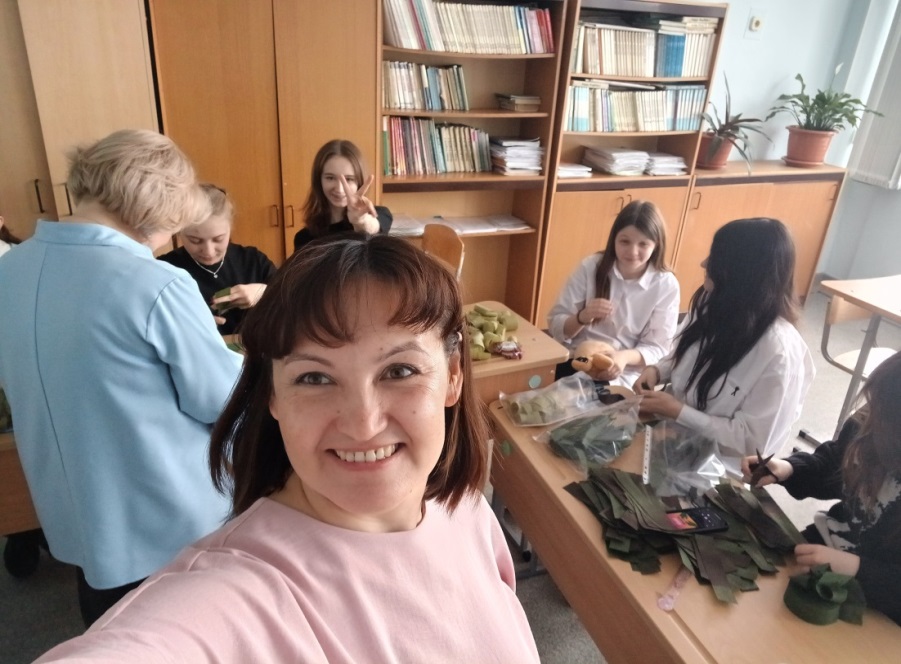 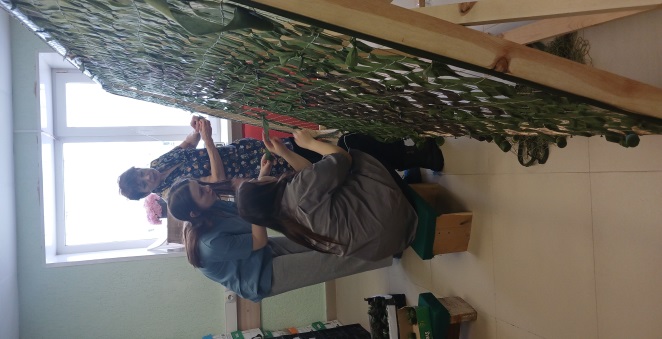 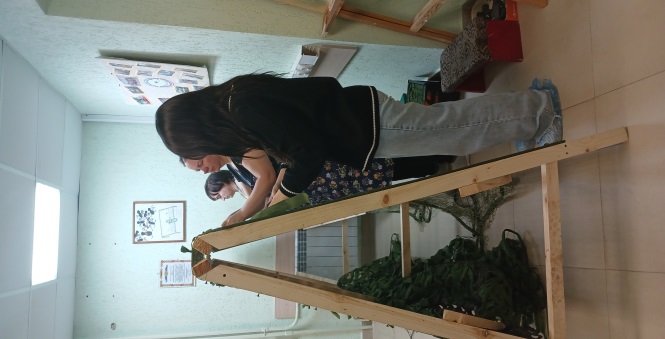 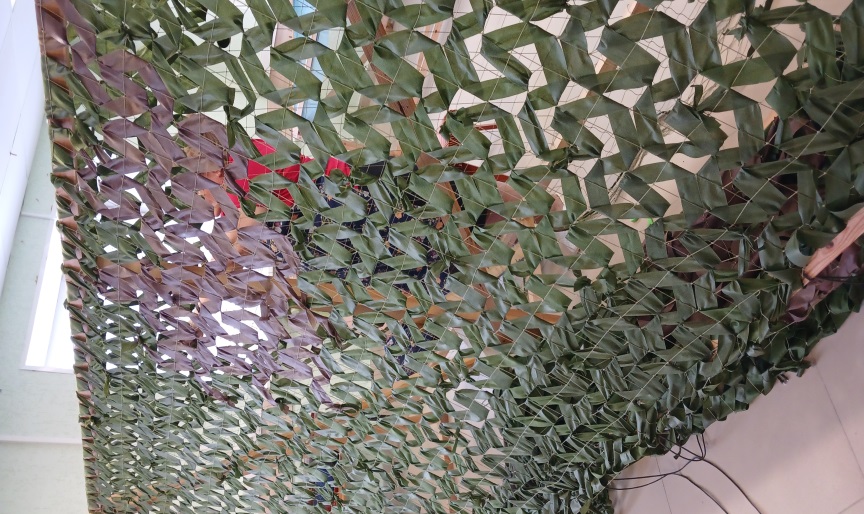 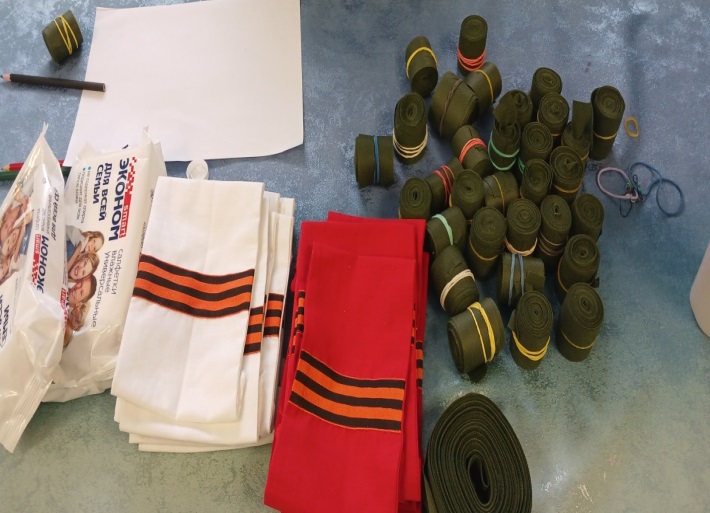 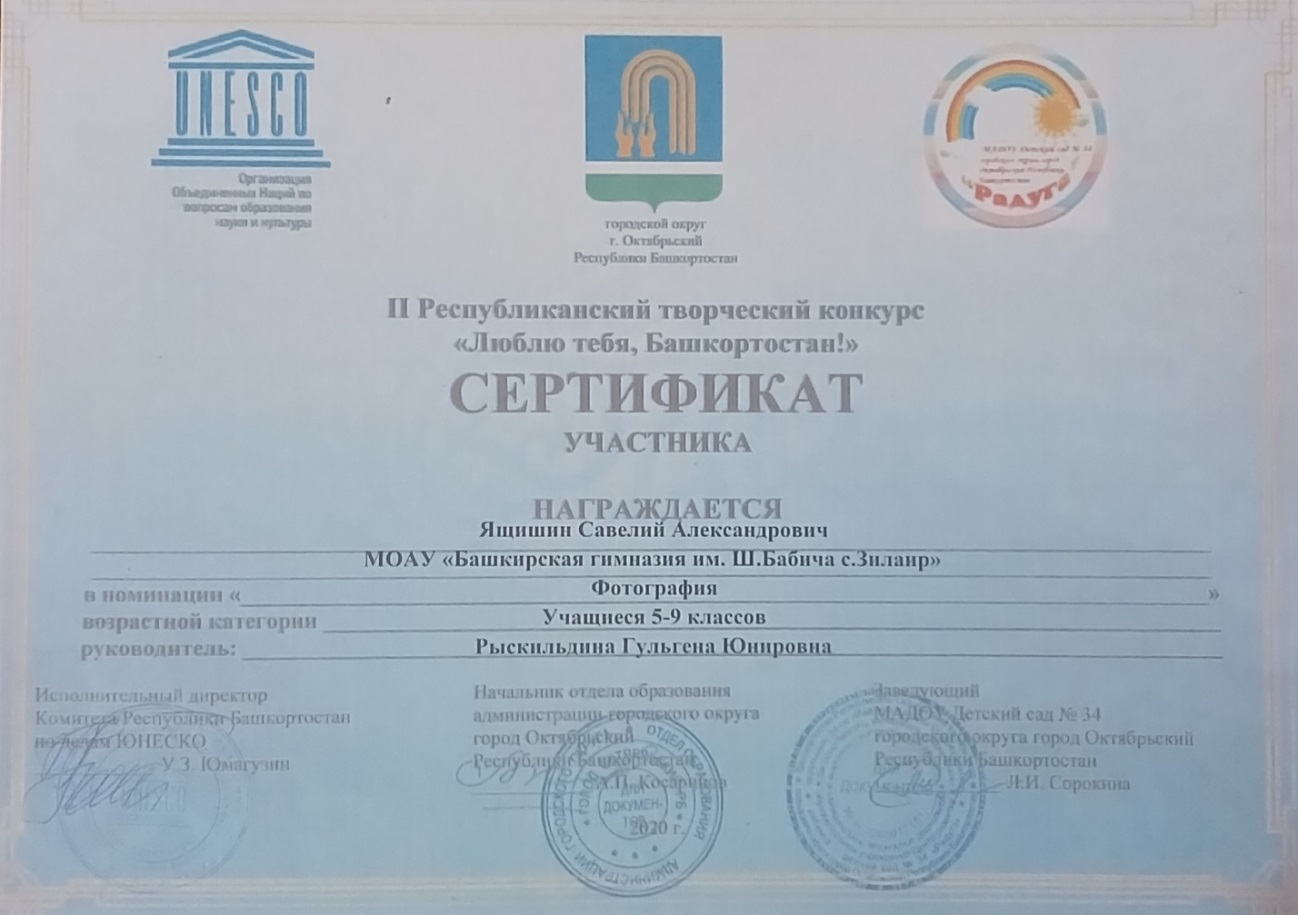 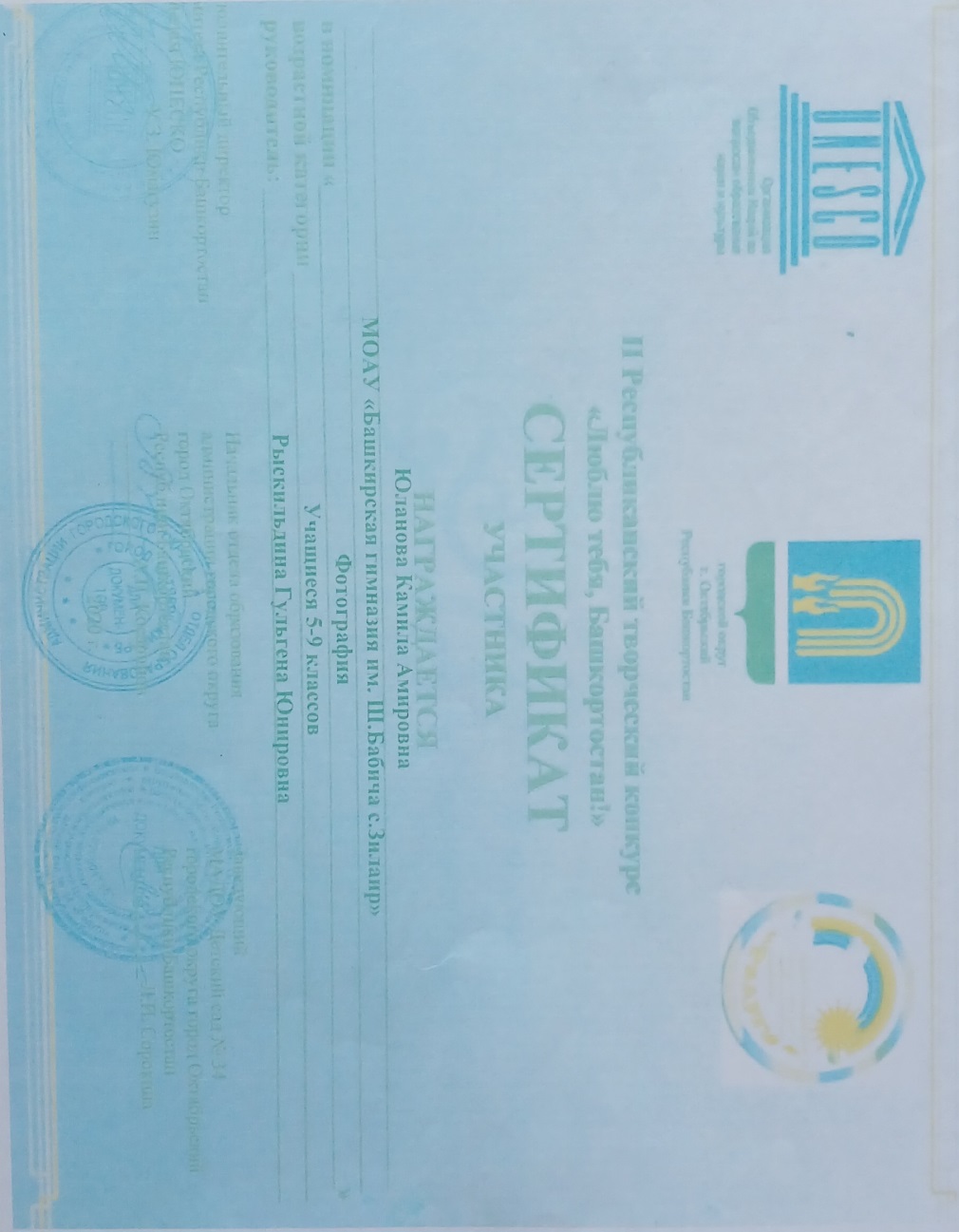 